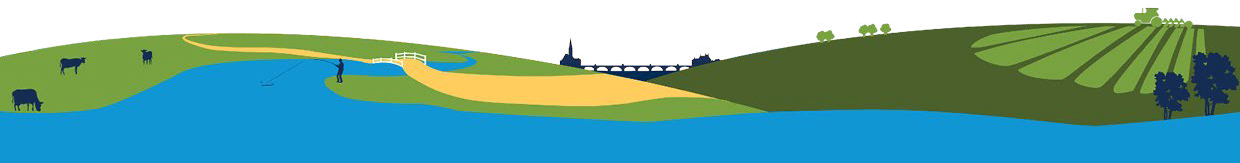 STEM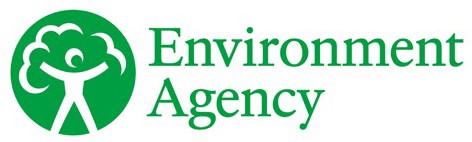 LEARNINGYou can use this table if you would like to audit the performance of the pitching phase of this activity.Assessment points	Has the group shown the skill? (Y/N)Assessment points	Has the group shown the skill? (Y/N)Assessment points	Has the group shown the skill? (Y/N)Assessment points	Has the group shown the skill? (Y/N)Assessment points	Has the group shown the skill? (Y/N)Assessment points	Has the group shown the skill? (Y/N)Assessment points	Has the group shown the skill? (Y/N)Assessment points	Has the group shown the skill? (Y/N)Group1Group2Group3Group4Group5Group6Group7Numeracy skills - Have the team accurately calculated an overall cost for their plan?Is the overall cost within the £20 million budget?Have the team used a range of flood management systems in their plan?Did the team clearly justify their choices, such as the number of homes that are protected and the environmental impacts?Communication skills – were the team able to explain their plan clearly?Could the team answer follow up questions confidently?Additional Notes on teams:Additional Notes on teams:Additional Notes on teams:Additional Notes on teams:Additional Notes on teams:Additional Notes on teams:Additional Notes on teams:Additional Notes on teams: